Séminaire de Giusto Traina  Géopolitique et géographie religieuse dans l'Orient méditerranéenJeudi 5 mars 2015Philippe Blaudeau (Université d’Angers/Institut Universitaire de France) : Introduction à la géo-ecclésiologie : le cas de figure présenté par la crise chalcédonienne (451-553)Du Concile de Chalcédoine au concile de Constantinople II (451-553) les nombreux changements décidés par l'autorité impériale montrent l'incertitude du conflit autour des définitions christologiques qui oppose les trois grandes puissances ecclésiastiques, le Siège apostolique de Rome, le siège de Constantinople et son concurrent monophysite d'Alexandrie, pour ne rien dire d'Antioche. Souvent traitée selon une approche restrictive ou anachronique, cette lutte est globale et peut être étudiée sous l'angle géo-ecclésiologique : en effet, ce sont plusieurs conceptions alternatives du dogme, de l'organisation et du contrôle de l'Église qui s'affrontent à grande échelle. Chaque protagoniste tente de faire triompher ses principes spécifiques de gouvernement qui sont fondés sur une compréhension particulière de la tradition et des canons, pour définir un espace significatif d'influence et y affirmer sa présence pour légitimer ses revendications. Afin d'assurer la réalisation de ce projet, le soutien de l'empereur et l'adhésion de l'opinion publique doivent être conquis. Cela implique de développer les médiations symboliques et d'organiser des campagnes de persuasion particulièrement ambitieuses mais comporte aussi le risque de voir les cibles, l'empereur en premier lieu, se muer en acteurs, autonomes et majeurs, de la controverse.Maison de la Recherche, Salle D32328 rue Serpente, 75006 Paris - 18h-20h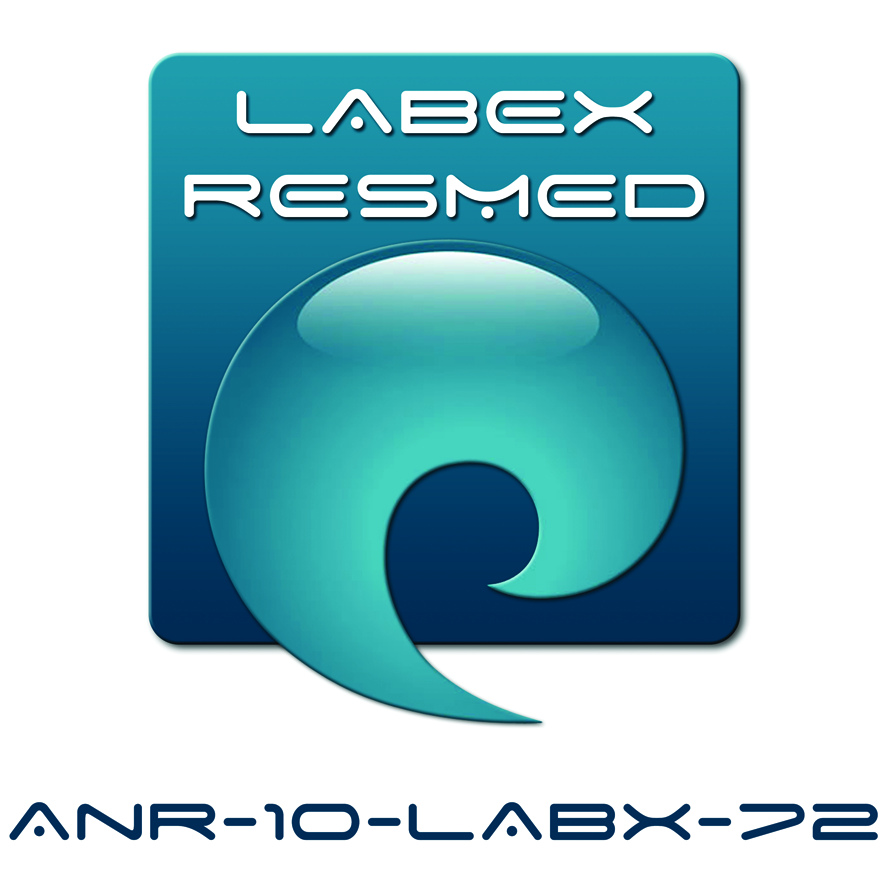 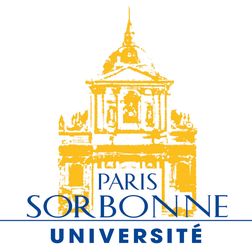 Laboratoire d’excellence« Religions et Sociétés dans le Monde Méditerranéen »  (RESMED)Université Paris SorbonneUFR d’HistoireSéminaire doctoral etMaster de recherche en HistoireÉcole doctorale 1 (Mondes anciens et médiévaux)